Приложение A Диаграмма вариантов использования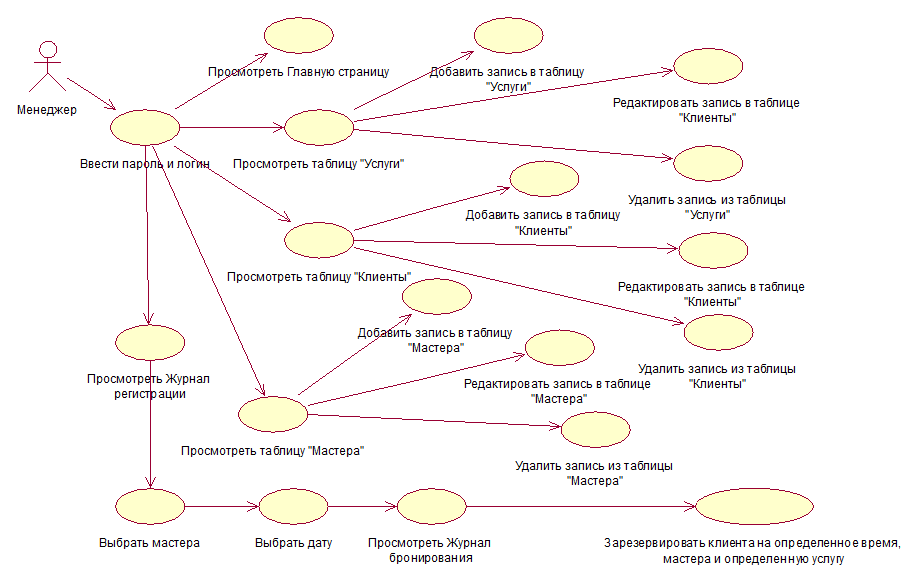 Приложение Б Диаграмма последовательности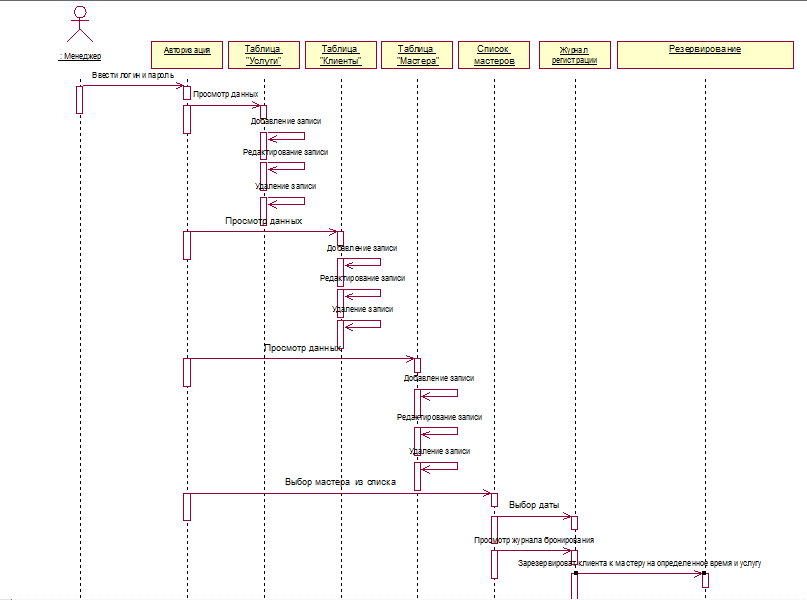 Приложение ВДиаграмма состояния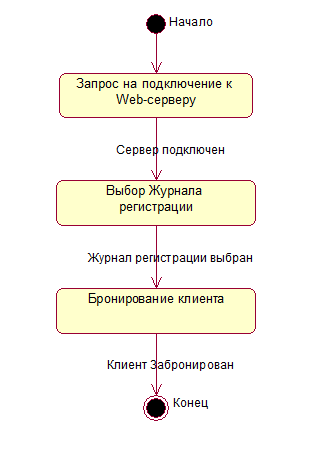 Приложение ГДиаграмма развертывания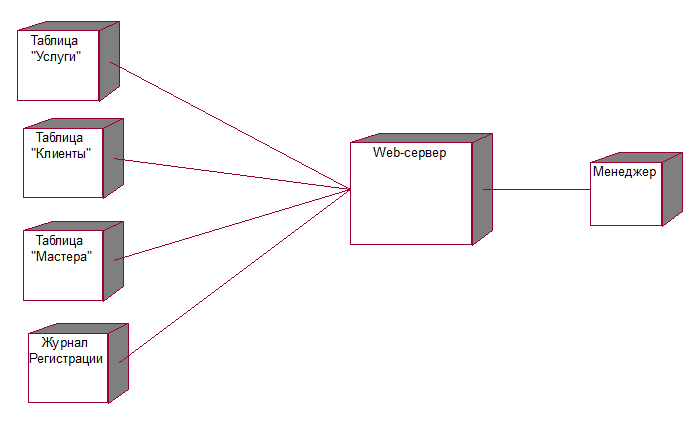 Приложение ДДиаграмма компонентов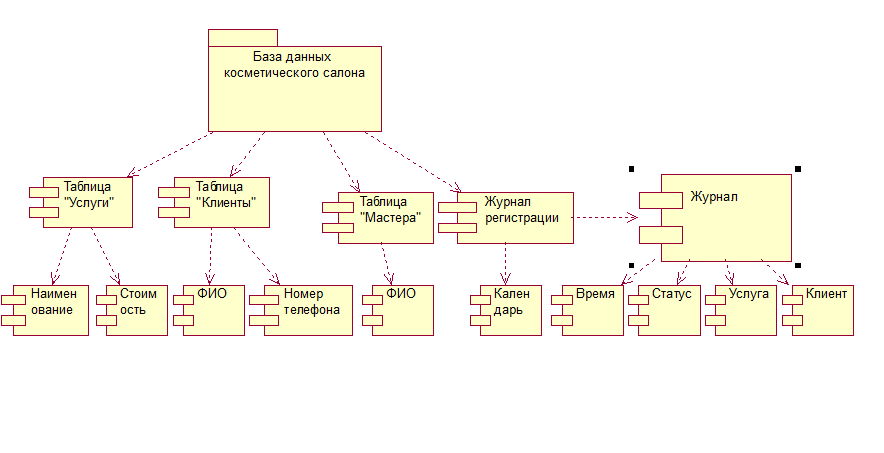 Приложение ЕДиаграмма классов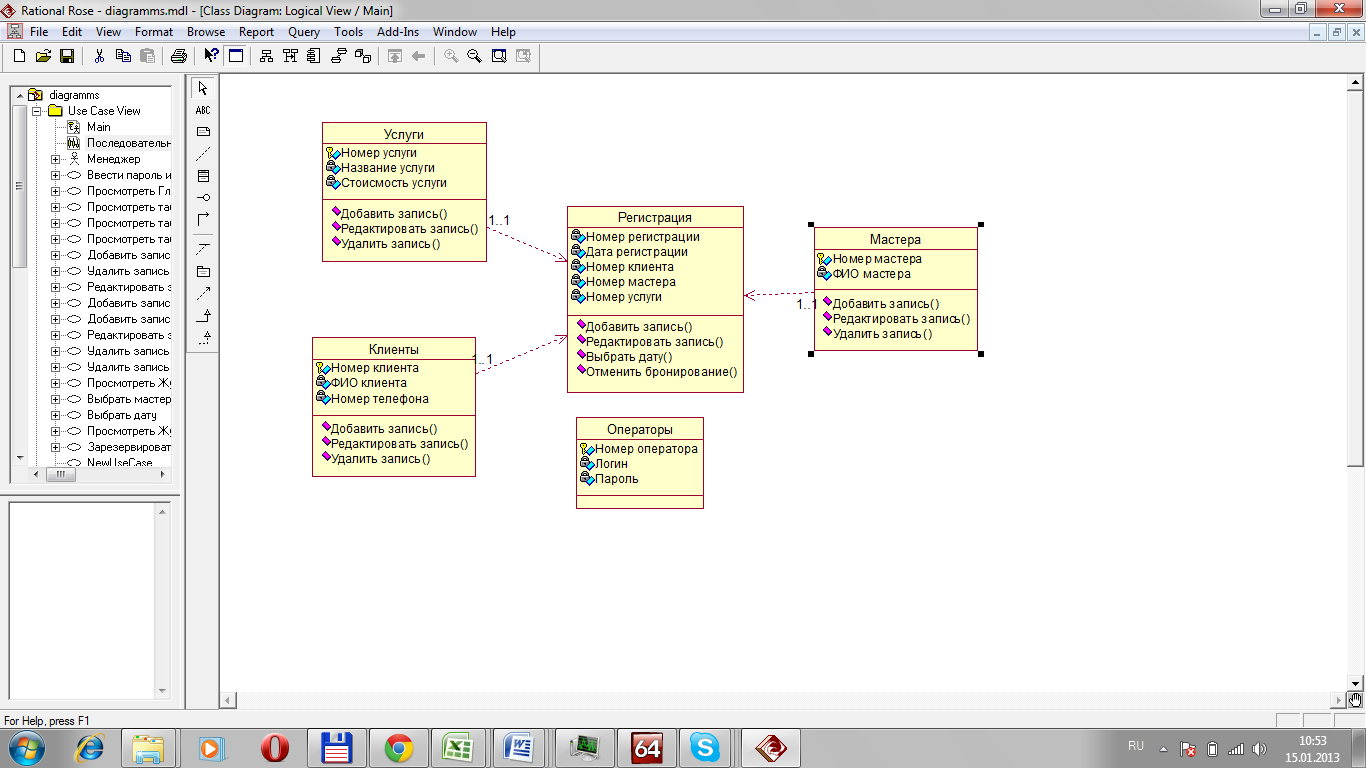 Приложение ЖДиаграммы методологии IDEF0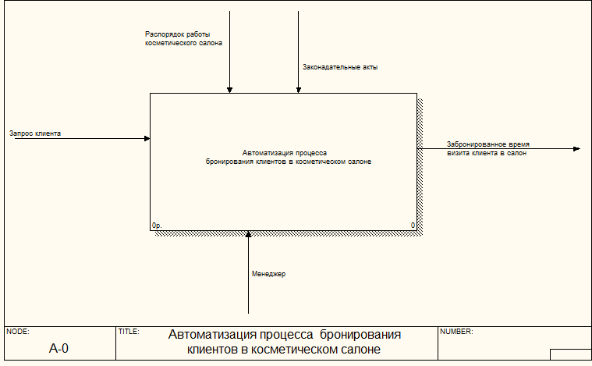 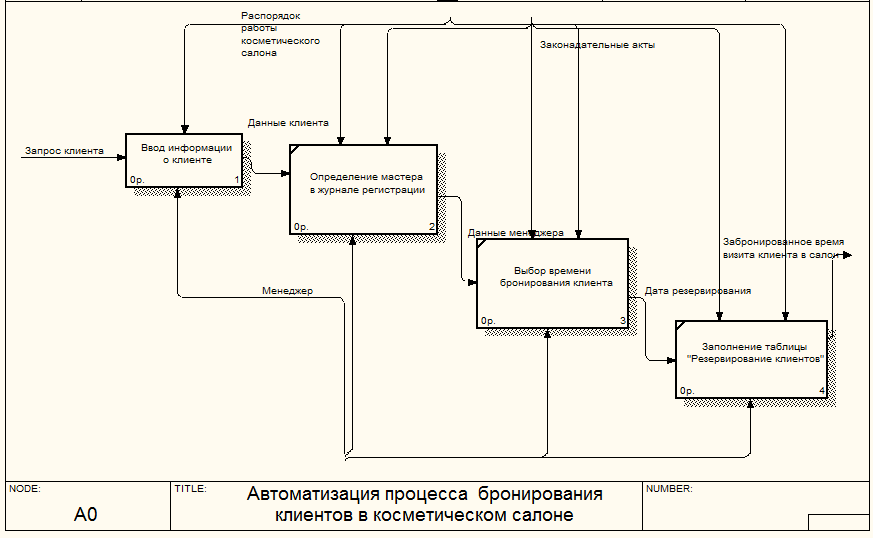 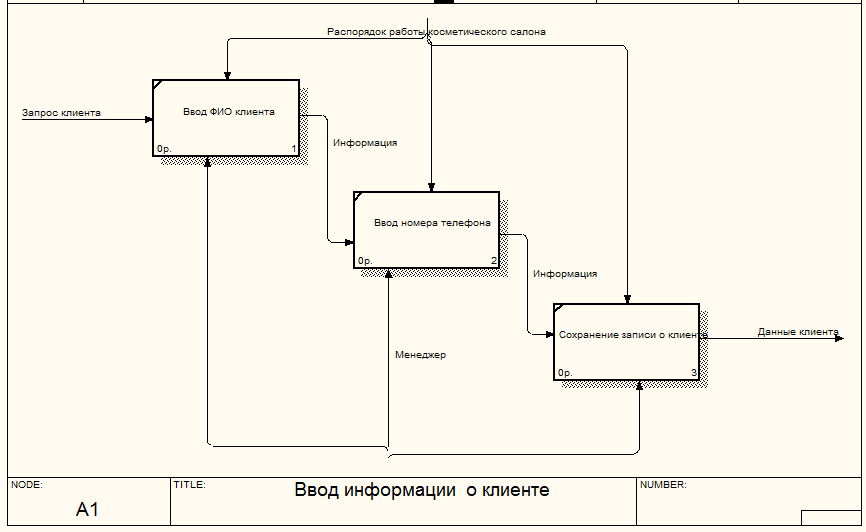 Приложение ЗЛистинг программы//RegisterController.javapackage ru.data.controller;import org.springframework.beans.factory.annotation.Autowired;import org.springframework.stereotype.Controller;import org.springframework.validation.BindingResult;import org.springframework.web.bind.annotation.*;import ru.data.model.bo.*;import ru.data.servicies.ClientService;import ru.data.servicies.MasterService;import ru.data.servicies.PriceService;import ru.data.servicies.RegisterService;import java.io.UnsupportedEncodingException;import java.sql.SQLException;import java.text.DateFormat;import java.text.ParseException;import java.text.SimpleDateFormat;import java.util.ArrayList;import java.util.Date;import java.util.Map;@Controllerpublic class RegisterController {    @Autowired    private MasterService masterService;    @Autowired    private RegisterService registerService;    @Autowired    private PriceService priceService;    @Autowired    private ClientService clientService;    @RequestMapping(value = "/register")    public String register(Map<String, Object> map) throws SQLException {        map.put("masterList", masterService.getAllMaster());        return "register";    }    @RequestMapping(value = "/register/{masterId}")    public String registerByMaster(@PathVariable("masterId") Long id, Map<String, Object> map) throws SQLException, ParseException {        map.put("viewsList", getViews(id, null));        map.put("master", masterService.getMasterById(id));        return "register";    }    @RequestMapping(value = "/showreg")    public String registerByMasterView(            @RequestParam(value = "id") Long id,            @RequestParam(value = "date") String date,            Map<String, Object> map) throws SQLException, ParseException {        map.put("viewsList", getViews(id, date));        map.put("master", masterService.getMasterById(id));        return "register";    }    @RequestMapping(value = "/reserve")    public String reserve(            @RequestParam(value = "resId") Long id,            @RequestParam(value = "resDate") String date,            @RequestParam(value = "resHour") Integer hour,            Map<String, Object> map) throws SQLException, ParseException{        Date fullDate = getDate(date, hour);        map.put("fullDate", convertFullDateToStr(fullDate));        map.put("master", masterService.getMasterById(id));        map.put("clientsList", clientService.getAllClients());        map.put("priceList", priceService.getAllPrices());        map.put("register", new RegisterCreation());        return "reserve";    }    @RequestMapping(value = "/saveReg", method = RequestMethod.POST)    public String saveReg(            @ModelAttribute("register") RegisterCreation register,            BindingResult result) throws SQLException, UnsupportedEncodingException, ParseException {        Register reg = new Register();        reg.setMasterId(register.getMasterId());        reg.setClientId(register.getClientId());        reg.setDate(convertFullDateToDate(register.getDate()));        reg.setPriceId(register.getPriceId());        registerService.addRegister(reg);        return "redirect:/cosmSalon/register/"+register.getMasterId().toString();    }    @RequestMapping(value = "/delRegister")    public String deleteClient(            @RequestParam(value = "regId") Long regId) throws SQLException {        Register reg = registerService.getRegisterById(regId);        Long masterId = reg.getMasterId();        registerService.deleteRegister(reg);        return "redirect:/cosmSalon/register/"+masterId;    }    private ArrayList<RegisterView> getViews(Long id, String date) throws SQLException, ParseException{        Date fDate = new Date();        fDate.setHours(0);        fDate.setMinutes(0);        fDate.setSeconds(0);        if(date!=null)            fDate = convertToDate(date);        ArrayList<RegisterView> viewList = new ArrayList<RegisterView>();        ArrayList<Register> list = registerService.getRecordsByMasterId(id);        Date iterDate = fDate;        for(int i = 9; i < 18; i++){            RegisterView view = new RegisterView();            iterDate.setHours(i);            view.setDate(iterDate);            view.setDateStr(convertTimeToStr(iterDate));            view.setHour(i);            boolean setted = false;            for(Register reg: list){                if(convertFullDateToStr(reg.getDate()).equals(convertFullDateToStr(iterDate))){                    Clients client = clientService.getClientById(reg.getClientId());                    view.setClientName(client.getLastName()+" "+client.getName());                    view.setClientId(client.getId());                    Price price = priceService.getPriceById(reg.getPriceId());                    view.setCost(price.getCost());                    view.setPriceName(price.getName());                    view.setRegId(reg.getId());                    view.setStatus("Забронировано");                    setted = true;                    break;                }            }            if(!setted)                view.setStatus("Свободно");            viewList.add(view);        }        return viewList;    }    private Date convertToDate(String date) throws ParseException{        DateFormat format = new SimpleDateFormat("dd-MM-yyyy");        return format.parse(date);    }    private String convertFullDateToStr(Date date){        DateFormat format = new SimpleDateFormat("dd-MM-yyyy HH:mm");        return format.format(date);    }    private Date convertFullDateToDate(String date) throws ParseException{        DateFormat format = new SimpleDateFormat("dd-MM-yyyy HH:mm");        return format.parse(date);    }    private String convertToStr(Date date){        DateFormat format = new SimpleDateFormat("dd-MM-yyyy");        return format.format(date);    }    private String convertTimeToStr(Date date){        DateFormat format = new SimpleDateFormat("HH:mm");        return format.format(date);    }    private Date getDate(String date, Integer hour) throws ParseException{        Date res = convertToDate(date);        res.setHours(hour);        return res;    }}//Encoder.javapackage ru.data.servicies;import ru.data.model.bo.Clients;import ru.data.model.bo.Master;import ru.data.model.bo.Price;import java.io.UnsupportedEncodingException;public class Encoder {    public static Clients clientEncoder(Clients client) throws UnsupportedEncodingException {        if(client!=null)        {        client.setPhoneNum(strEncoding(client.getPhoneNum()));        client.setLastName(strEncoding(client.getLastName()));        client.setName(strEncoding(client.getName()));        client.setSurName(strEncoding(client.getSurName()));        }        return client;    }    public static Master masterEncoder(Master master) throws UnsupportedEncodingException {        if(master!=null)        {            master.setLastName(strEncoding(master.getLastName()));            master.setName(strEncoding(master.getName()));            master.setSurName(strEncoding(master.getSurName()));        }        return master;    }    public static String strEncoding(String str) throws UnsupportedEncodingException {        String newStr = null;        if (str != null) {            newStr = new String(str.getBytes("ISO-8859-1"), "UTF-8");        }        return newStr;    }    public static Price priceEncoder(Price price) throws UnsupportedEncodingException {        if(price!=null)        {            price.setName(strEncoding(price.getName()));        }        return price;    }}//HelloTag.javapackage ru.data.tags;import ru.data.servicies.Settings;import javax.servlet.jsp.tagext.*;import javax.servlet.jsp.*;import java.io.*;import java.util.Date;public class HelloTag extends SimpleTagSupport {  public void doTag() throws JspException, IOException {    JspWriter out = getJspContext().getOut();    out.println("Оператор: "+ Settings.user);  }}//MasterDAOImpl.javapackage ru.data.DAO;import org.hibernate.SessionFactory;import org.springframework.beans.factory.annotation.Autowired;import org.springframework.stereotype.Repository;import ru.data.model.bo.Master;import java.sql.SQLException;import java.util.ArrayList;@Repositorypublic class MasterDAOImpl implements MasterDAO {    @Autowired    private SessionFactory sessionFactory;    @Override    public void addMaster(Master master) throws SQLException {        sessionFactory.getCurrentSession().save(master);    }    @Override    public void updateMaster(Master master) throws SQLException {        if(null!= master)        {            sessionFactory.getCurrentSession().clear();            sessionFactory.getCurrentSession().update(master);        }    }    @Override    public void deleteMaster(Long id) throws SQLException {        Master master = (Master) sessionFactory.getCurrentSession().load(Master.class, id);        if (null != master) {            sessionFactory.getCurrentSession().delete(master);        }    }    @Override    public ArrayList<Master> getAllMaster() throws SQLException {        return (ArrayList<Master>) sessionFactory.getCurrentSession().createQuery("from Master").list();    }    @Override    public Master getMasterById(Long id) throws SQLException {        Master master = new Master();        String query = "from Master where id="+id.toString();        ArrayList<Master> list = (ArrayList<Master>) sessionFactory.getCurrentSession().createQuery(query).list();        try        {            master=list.get(0);        }        catch (IndexOutOfBoundsException e)        {            master = null;        }        return master;    }}